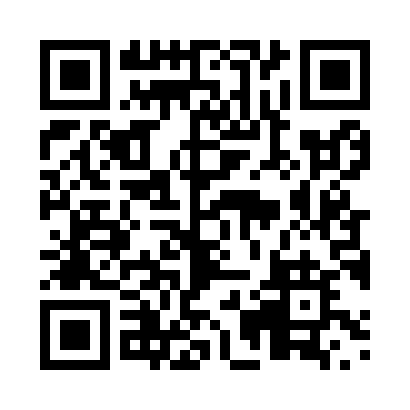 Prayer times for Tyranite, Ontario, CanadaWed 1 May 2024 - Fri 31 May 2024High Latitude Method: Angle Based RulePrayer Calculation Method: Islamic Society of North AmericaAsar Calculation Method: HanafiPrayer times provided by https://www.salahtimes.comDateDayFajrSunriseDhuhrAsrMaghribIsha1Wed4:246:061:216:248:3710:192Thu4:226:041:216:258:3810:213Fri4:196:031:216:268:4010:244Sat4:176:011:216:278:4110:265Sun4:156:001:216:288:4310:286Mon4:135:581:216:298:4410:307Tue4:115:571:216:298:4510:328Wed4:085:551:216:308:4710:349Thu4:065:541:216:318:4810:3610Fri4:045:521:206:328:4910:3811Sat4:025:511:206:338:5110:4012Sun4:005:501:206:338:5210:4213Mon3:585:481:206:348:5310:4414Tue3:565:471:206:358:5510:4615Wed3:545:461:206:368:5610:4816Thu3:525:451:206:368:5710:5017Fri3:505:431:216:378:5810:5318Sat3:485:421:216:389:0010:5519Sun3:465:411:216:399:0110:5720Mon3:445:401:216:399:0210:5921Tue3:425:391:216:409:0311:0122Wed3:405:381:216:419:0411:0323Thu3:385:371:216:419:0511:0524Fri3:375:361:216:429:0711:0625Sat3:355:351:216:439:0811:0826Sun3:335:341:216:439:0911:1027Mon3:325:331:216:449:1011:1228Tue3:305:331:216:459:1111:1429Wed3:285:321:226:459:1211:1630Thu3:275:311:226:469:1311:1731Fri3:265:311:226:469:1411:18